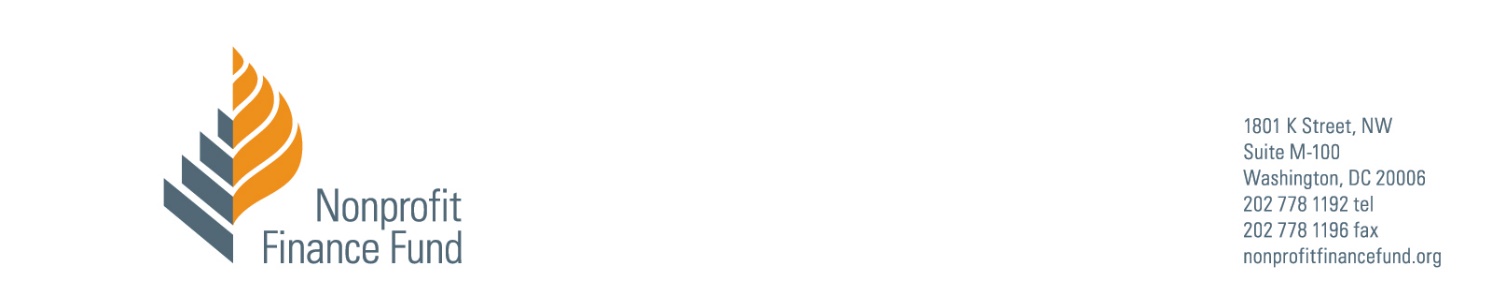 WORKSHEETNFF Webinar: Operating In a Changing World, Part 1#1  Assess Our Complete Strengths #2  Strategies for Navigating Inequitable System How do these dynamics show up for your organization? For the field?How are you already navigating these challenges?  What is working well, what’s not?  What do you need?#4  Balancing Mission & Money:  Portfolio of Activities: Plot each major program or activity that your organization operates on this grid. What are the management and financial implications?  What is affirming or surprising?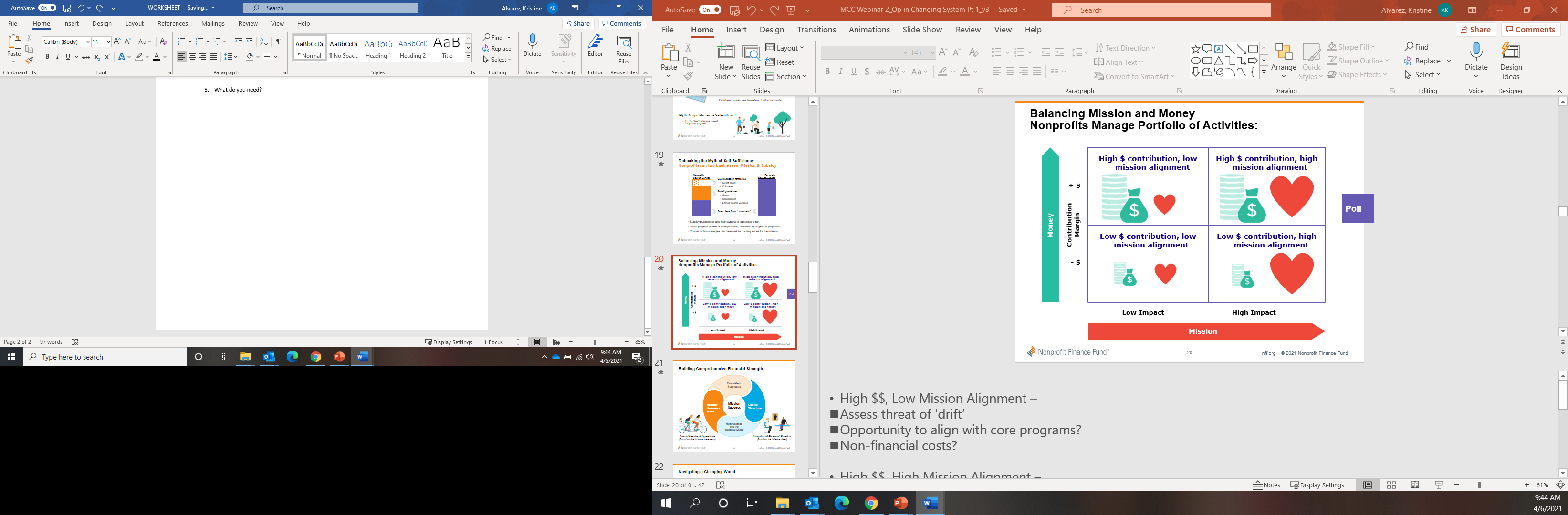 #5  Identifying Risk & Opportunity in the BudgetStrengths What complete capital areas are well resourced?   Opportunities or RisksWhat strengths could be leveraged to fill areas of needs or gaps in resources?  FinancialRelationships & Reputation People & SkillsData & Know-HowRevenue DynamicsWhat might shift in gov’t support and contracts?  In individual donations?How might private funding shift away from some mission areas toward others?How are shifting markets affecting our earned revenue?What is already secured/guaranteed or not?Expense DynamicsIncreased demand? Decreased demand?New partnerships or funding opportunities that require staff time and financial resources?Staff or expenses contingent on securing funding that’s now uncertain?Changes to rent? Can we renegotiate?Profitability & SavingsHow well can we tolerate a deficit due to what’s at risk or the cost of opportunity?Any opportunities to generate savings?